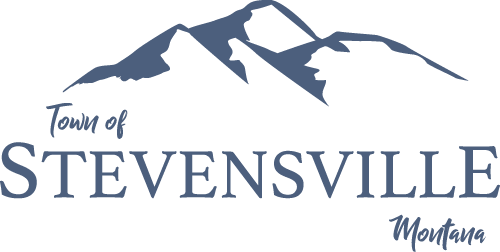 Town ClerkSupplemental Essay QuestionsIn order to get a better sense of your writing skills and additional insights into your experience, please answer the following questions.  Limit your responses to no more than a single page per question and submit your answers as part of your application.1.	What have you learned about the Town of Stevensville that makes you interested in this position, and why is now a good time in your career to consider applying for this position?What does delivering a public service mean to you?The Town Clerk will communicate town successes to the community, promote positive use of social media and develop positive relationships with the local media. Please describe your experience in these areas. 